П О С Т А Н О В Л Е Н И ЕПРАВИТЕЛЬСТВА  КАМЧАТСКОГО КРАЯ             г. Петропавловск-КамчатскийПРАВИТЕЛЬСТВО ПОСТАНОВЛЯЕТ:1. Внести в приложение к постановлению Правительства Камчатского края от 17.09.2010 № 384-П «Об утверждении Примерного положения о системе оплаты труда работников государственных учреждений, подведомственных Министерству строительства Камчатского края» следующие изменения:1) раздел 1 дополнить частью 1.7 следующего содержания:«1.7. Фонд оплаты труда работников учреждений (за исключением казенных учреждений) формируется на календарный год исходя из объема ассигнований краевого бюджета и средств, поступающих от приносящей доход деятельности.Фонд оплаты труда работников казенных учреждений формируется на календарный год исходя из объема ассигнований краевого бюджета.»;2) часть 2.1 раздела 2 изложить в следующей редакции:«2.1. Рекомендуемые размеры основных окладов (основных должностных окладов) работников государственных учреждений, подведомственных Министерству строительства Камчатского края, устанавливаются на основе отнесения занимаемых ими должностей к профессиональным квалификационным группам, утвержденным  Приказом Министерства здравоохранения и социального развития Российской Федерации от 29.05.2008 № 247н «Об утверждении профессиональных квалификационных групп общеотраслевых должностей руководителей, специалистов и служащих»:	В случае если должности служащих, включенные в ПКГ, не структурированы по квалификационным уровням, то размеры окладов (должностных окладов) устанавливаются по ПКГ.»;							             	3) часть 4.1. раздела 4 изложить в следующей редакции:«4.1.Рекомендуемые размеры окладов работников государственных учреждений по ПКГ, занимающих профессии рабочих, устанавливаются на основе отнесения занимаемых ими профессий рабочих к ПКГ, утвержденным Приказом Министерства здравоохранения и социального развития Российской Федерации от 29.05.2008 N 248н «Об утверждении профессиональных квалификационных групп общеотраслевых профессий рабочих»                                                                                                                      »;4) раздел 6 изложить в следующей редакции:«6.1. Заработная плата руководителей учреждений, их заместителей и главных бухгалтеров состоит из должностного оклада, выплат компенсационного и стимулирующего характера.Должностные оклады устанавливаются руководителям учреждений в зависимости от сложности труда, в том числе с учетом масштаба управления и особенностей деятельности и значимости учреждений.Выплаты компенсационного и стимулирующего характера устанавливаются руководителям в соответствии с Положением об оплате труда руководителей учреждений, подведомственных Министерству строительства Камчатского края, утвержденным приказом Министерства строительства Камчатского края.Условия оплаты труда руководителей учреждений определяются трудовым договором, заключаемым на основе типовой формой трудового договора с руководителем государственного (муниципального) учреждения, утвержденной постановлением Правительства Российской Федерации от 12.04.2013 N 329 «О типовой форме трудового договора с руководителем государственного (муниципального) учреждения».Предельное соотношение средней заработной платы руководителя учреждения и работников возглавляемого им учреждения (без учета руководителя, заместителей руководителя, главного бухгалтера), формируемой за счет всех источников финансового обеспечения и рассчитываемой за календарный год, устанавливается в кратности от 1 до 8.Премирование руководителя осуществляется с учетом результатов деятельности учреждения в соответствии с критериями оценки и целевыми показателями эффективности работы учреждения.Условия и порядок премирования руководителя, а также критерии оценки эффективности его работы устанавливается приказом Министерства строительства Камчатского края.6.2. Должностные оклады заместителей руководителей и главных бухгалтеров учреждений устанавливаются на 10 - 30 процентов ниже должностных окладов руководителей этих учреждений.С учетом условий труда заместителям руководителя, главному бухгалтеру устанавливаются выплаты компенсационного характера, предусмотренные разделом 7 настоящего Примерного положения.Заместителям руководителя, главному бухгалтеру учреждения выплачиваются премии, предусмотренные разделом 8 настоящего Примерного положения.Предельное соотношение средней заработной платы заместителей руководителей учреждений и главных бухгалтеров и работников учреждения (без учета руководителя, заместителей руководителя, главного бухгалтера), формируемой за счет всех источников финансового обеспечения и рассчитываемой за календарный год, устанавливается в кратности от 1 до 8.»;5) Приложение к Примерному положению об оплате труда работников государственных учреждений, подведомственных Министерству строительства Камчатского края, признать утратившим силу.2. Настоящее постановление вступает в силу через 10 дней после дня его официального опубликования, за исключением пункта 2 части 1 и пункта 3 части 1 настоящего постановления.Пункт 2 части 1, пункт 3 части 1 настоящего постановления вступает в силу с 1 июля 2016 года.СОГЛАСОВАНО:Министерство строительства Камчатского краяИсп. Ирина Владимировна Морозова, 46-03-05Пояснительная запискак проекту постановления Правительства Камчатского края«О внесении изменений в постановление Правительства Камчатского края от 17.09.2010 № 384-П «Об утверждении Примерного положения о системе оплаты труда работников государственных учреждений, подведомственных Министерству строительства Камчатского края»	Проект постановления Правительства Камчатского  края  разработан в целях уточнения отдельных положений, регулирующих оплату труда работников краевых государственных учреждений, а также в связи с уточнением размеров должностных окладов в связи с их индексацией с 1 июля 2016 года на                        7,0 %.Данное постановление не является нормативным правовым актом Камчатского края в сфере предпринимательской и инвестиционной деятельности, проведение оценки регулирующего воздействия проекта постановления Правительства Камчатского края не требуется.Принятие указанного проекта постановления не потребует выделение дополнительных средств из краевого бюджета.19 мая 2016 года проект постановления размещен на официальном сайте исполнительных органов государственной власти Камчатского края в сети «Интернет» для проведения в срок до 27 мая 2016 года независимой антикоррупционной экспертизы.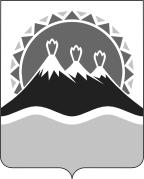 №О внесении изменений в приложение к постановлению Правительства Камчатского края от 17.09.2010 № 384-П «Об утверждении Примерного положения о системе оплаты труда работников государственных учреждений, подведомственных Министерству строительства Камчатского края»   Должности, отнесенные к ПКГ «Общеотраслевые должности служащих первого уровня» 5030 – 5176  рублей Должности, отнесенные к ПКГ «Общеотраслевые должности служащих второго уровня»5249 – 7870  рублей Должности, отнесенные к ПКГ «Общеотраслевые должности служащих третьего уровня»8527 – 10858  рублей Должности, отнесенные к ПКГ «Общеотраслевые должности служащих четвертого уровня»12 026 – 13191 рублей Профессии рабочих, отнесенные к  квалифицированным
уровням                                           Рекомендуемый    
размер оклада    Должности, отнесенные к  ПКГ «Общеотраслевые      
профессии  рабочих   первого  уровня»                                       3166 – 3736  рублей Должности, отнесенные к  ПКГ  «Общеотраслевые     
профессии  рабочих   второго уровня»              5249 – 6429  рублей Губернатор Камчатского края В.И. ИлюхинЗаместитель Председателя Правительства Камчатского краяТ.Ю.СмирновМинистр финансовКамчатского краяС.Г. ФилатовМинистр социального развития и труда Камчатского края	И.Э. КойровичИ.о Министра строительства Камчатского краяА.И. КудринНачальник Главного правового управления Губернатора и Правительства Камчатского краяС.Н. Гудин